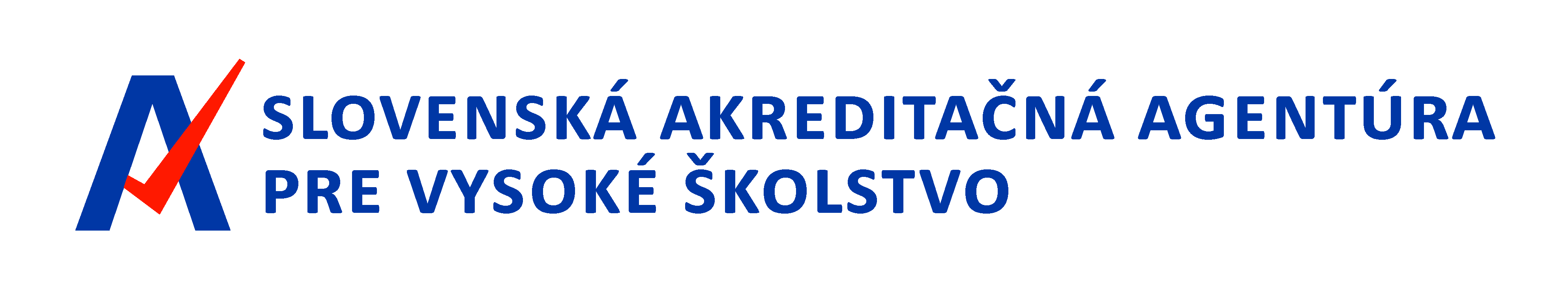 Výpis uzneseníprijatých na 3. zasadnutí 
Komisie Slovenskej akreditačnej agentúry pre vysoké školstvo 
pre posudzovanie námietok (ďalej len „odvolacia komisia“) dňa 8. novembra 2021
Miesto konania zasadnutia : Nám. slobody 11, BratislavaUznesenie č. 3/1: 
Odvolacia komisia schvaľuje návrh programu zasadnutia.V Bratislave, dňa 8. novembra 2021 						_________________________________					prof. doc. JUDr. Marek Šmid, PhD.  
					predseda odvolacej komisie